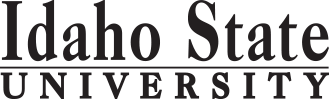                                                                                                                                                                                                 Form Revised 4.14.2017Course Subject and TitleCr. Min. Grade*GE, UU or UM**Sem. OfferedPrerequisiteCo RequisiteCo RequisiteCo RequisiteSemester One (Pre-Requisite)Semester One (Pre-Requisite)Semester One (Pre-Requisite)Semester One (Pre-Requisite)Semester One (Pre-Requisite)Semester One (Pre-Requisite)Semester One (Pre-Requisite)Semester One (Pre-Requisite)Semester One (Pre-Requisite)BIOL 1101/L Biology I and Lab4CGEPre- or Co-Requisite: MATH 1108 or equivalentPre- or Co-Requisite: MATH 1108 or equivalentPre- or Co-Requisite: MATH 1108 or equivalentPre- or Co-Requisite: MATH 1108 or equivalentPHIL 2230 Medical Ethics3CGEPSYC 1101 Intro to General Psychology3C                                                                                            Total10Semester Two (Pre-Requisite)Semester Two (Pre-Requisite)Semester Two (Pre-Requisite)Semester Two (Pre-Requisite)Semester Two (Pre-Requisite)Semester Two (Pre-Requisite)Semester Two (Pre-Requisite)Semester Two (Pre-Requisite)Semester Two (Pre-Requisite)BIOL 3301/L Anatomy and Physiology I and Lab4CUUBIOL 1101 or equivalentMATH 1153 Intro to Statistics3CGEMATH 1108 or equivalentPSYC 2225 Child Development3C                                                                                            Total10Semester Three (Pre-Requisite)Semester Three (Pre-Requisite)Semester Three (Pre-Requisite)Semester Three (Pre-Requisite)Semester Three (Pre-Requisite)Semester Three (Pre-Requisite)Semester Three (Pre-Requisite)Semester Three (Pre-Requisite)Semester Three (Pre-Requisite)BIOL 2221/L Intro to Microbiology and Lab4CCHEM 1101 or CHEM 1111 and BIOL 1101 or equivalentCHEM 1101 or CHEM 1111 and BIOL 1101 or equivalentBIOL 3302/L Anatomy and Physiology II and Lab4CUUBIOL 1101 or equivalentNTD 3340 Nutrition for Health Professionals3CUUBIOL 3301 or BIOL 3302 or HO 0111 or equivalentBIOL 3301 or BIOL 3302 or HO 0111 or equivalent                                                                                             Total11Semester Four (Pre-Requisite) – APPLY to Nursing ProgramSemester Four (Pre-Requisite) – APPLY to Nursing ProgramSemester Four (Pre-Requisite) – APPLY to Nursing ProgramSemester Four (Pre-Requisite) – APPLY to Nursing ProgramSemester Four (Pre-Requisite) – APPLY to Nursing ProgramSemester Four (Pre-Requisite) – APPLY to Nursing ProgramSemester Four (Pre-Requisite) – APPLY to Nursing ProgramSemester Four (Pre-Requisite) – APPLY to Nursing ProgramSemester Four (Pre-Requisite) – APPLY to Nursing ProgramBIOL 3305 Intro to Pathobiology3CUUBIOL 1101, BIOL 3301, and BIOL 3302 or equivalentBIOL 1101, BIOL 3301, and BIOL 3302 or equivalentPPRA 3315 Pharmacology for Nursing4CUUSElective courses to satisfy upper division graduation requirement (if needed)UUGeneral Education courses to satisfy remaining General Education Program requirements (if needed)GE*Completion of prior associate degree in nursing and earned Idaho RN license is required before admission to the BS Completion Program*Completion of prior associate degree in nursing and earned Idaho RN license is required before admission to the BS Completion Program*Completion of prior associate degree in nursing and earned Idaho RN license is required before admission to the BS Completion Program*Completion of prior associate degree in nursing and earned Idaho RN license is required before admission to the BS Completion Program*Completion of prior associate degree in nursing and earned Idaho RN license is required before admission to the BS Completion Program*Completion of prior associate degree in nursing and earned Idaho RN license is required before admission to the BS Completion Program*Completion of prior associate degree in nursing and earned Idaho RN license is required before admission to the BS Completion Program*Completion of prior associate degree in nursing and earned Idaho RN license is required before admission to the BS Completion Program*Completion of prior associate degree in nursing and earned Idaho RN license is required before admission to the BS Completion Program                                                                                             Total7Semester Five Semester Five Semester Five Semester Five Semester Five Semester Five Semester Five Semester Five Semester Five NURS 3100 Professional Nursing2CUU/UMAdmission into Nursing programNURS 3120/L Health Assessment and Lab (or challenge exam)3CUU/UMAdmission into Nursing programNURS 4200/C Population Health Nursing and Clinical5CUU/UMAdmission into Nursing programNURS 4180 Foundations of Health Informatics for Nurses2CUU/UMAdmission into Nursing program                                                                                              Total12Semester Six Semester Six Semester Six Semester Six Semester Six Semester Six Semester Six Semester Six Semester Six Either NURS 3330 Evidence-Based Nursing PracticeOr        DHS 4426 Evidence Based Practice & Rsc in Hlth  Sci.3CUU/UMMATH 1153, NURS 3120, and Admission into Nursing program;MATH 1153 or equivalentMATH 1153, NURS 3120, and Admission into Nursing program;MATH 1153 or equivalentMATH 1153, NURS 3120, and Admission into Nursing program;MATH 1153 or equivalentNURS 4220 Leadership and Management in Nursing3CUU/UMNURS 4180NURS 4440 Professional Nursing Synthesis1CUU/UMAdmission into Nursing program and approval of instructorAdmission into Nursing program and approval of instructor                                                                                              Total7*GE=General Education Objective, UU=Upper Division University, UM= Upper Division Major**See Course Schedule section of Course Policies page in the e-catalog (or input F, S, Su, etc.) *GE=General Education Objective, UU=Upper Division University, UM= Upper Division Major**See Course Schedule section of Course Policies page in the e-catalog (or input F, S, Su, etc.) *GE=General Education Objective, UU=Upper Division University, UM= Upper Division Major**See Course Schedule section of Course Policies page in the e-catalog (or input F, S, Su, etc.) *GE=General Education Objective, UU=Upper Division University, UM= Upper Division Major**See Course Schedule section of Course Policies page in the e-catalog (or input F, S, Su, etc.) *GE=General Education Objective, UU=Upper Division University, UM= Upper Division Major**See Course Schedule section of Course Policies page in the e-catalog (or input F, S, Su, etc.) *GE=General Education Objective, UU=Upper Division University, UM= Upper Division Major**See Course Schedule section of Course Policies page in the e-catalog (or input F, S, Su, etc.) *GE=General Education Objective, UU=Upper Division University, UM= Upper Division Major**See Course Schedule section of Course Policies page in the e-catalog (or input F, S, Su, etc.) *GE=General Education Objective, UU=Upper Division University, UM= Upper Division Major**See Course Schedule section of Course Policies page in the e-catalog (or input F, S, Su, etc.) *GE=General Education Objective, UU=Upper Division University, UM= Upper Division Major**See Course Schedule section of Course Policies page in the e-catalog (or input F, S, Su, etc.) 2017-2018 Major RequirementsCR2017-2018 GENERAL EDUCATION OBJECTIVESSatisfy Objectives 1,2,3,4,5,6 (7 or 8) and 92017-2018 GENERAL EDUCATION OBJECTIVESSatisfy Objectives 1,2,3,4,5,6 (7 or 8) and 92017-2018 GENERAL EDUCATION OBJECTIVESSatisfy Objectives 1,2,3,4,5,6 (7 or 8) and 92017-2018 GENERAL EDUCATION OBJECTIVESSatisfy Objectives 1,2,3,4,5,6 (7 or 8) and 92017-2018 GENERAL EDUCATION OBJECTIVESSatisfy Objectives 1,2,3,4,5,6 (7 or 8) and 92017-2018 GENERAL EDUCATION OBJECTIVESSatisfy Objectives 1,2,3,4,5,6 (7 or 8) and 936  cr. minMAJOR REQUIREMENTS471. Written English  (6 cr. min)                                ENGL 11011. Written English  (6 cr. min)                                ENGL 11011. Written English  (6 cr. min)                                ENGL 11011. Written English  (6 cr. min)                                ENGL 11011. Written English  (6 cr. min)                                ENGL 11011. Written English  (6 cr. min)                                ENGL 11013BIOL 1101/L Biology I and Lab                                (counted in GE Obj. 5)BIOL 1101/L Biology I and Lab                                (counted in GE Obj. 5)                                                                                    ENGL 1102                                                                                    ENGL 1102                                                                                    ENGL 1102                                                                                    ENGL 1102                                                                                    ENGL 1102                                                                                    ENGL 11023BIOL 2221/L Introduction to Microbiology and Lab42. Spoken English   (3 cr. min)                               COMM 11012. Spoken English   (3 cr. min)                               COMM 11012. Spoken English   (3 cr. min)                               COMM 11012. Spoken English   (3 cr. min)                               COMM 11012. Spoken English   (3 cr. min)                               COMM 11012. Spoken English   (3 cr. min)                               COMM 11013BIOL 3301/L Anatomy & Physiology I and Lab43. Mathematics      (3 cr. min)                                MATH 11533. Mathematics      (3 cr. min)                                MATH 11533. Mathematics      (3 cr. min)                                MATH 11533. Mathematics      (3 cr. min)                                MATH 11533. Mathematics      (3 cr. min)                                MATH 11533. Mathematics      (3 cr. min)                                MATH 11533BIOL 3302/L Anatomy & Physiology II and Lab44. Humanities, Fine Arts, Foreign Lang.    (2 courses; 2 categories; 6 cr. min)4. Humanities, Fine Arts, Foreign Lang.    (2 courses; 2 categories; 6 cr. min)4. Humanities, Fine Arts, Foreign Lang.    (2 courses; 2 categories; 6 cr. min)4. Humanities, Fine Arts, Foreign Lang.    (2 courses; 2 categories; 6 cr. min)4. Humanities, Fine Arts, Foreign Lang.    (2 courses; 2 categories; 6 cr. min)4. Humanities, Fine Arts, Foreign Lang.    (2 courses; 2 categories; 6 cr. min)4. Humanities, Fine Arts, Foreign Lang.    (2 courses; 2 categories; 6 cr. min)PSYC 1101 Intro to General Psychology     (counted in GE Objective 6)PSYC 1101 Intro to General Psychology     (counted in GE Objective 6)PSYC 2225 Child Development3BIOL 3305 Introduction to Pathobiology35. Natural Sciences         (2 lectures-different course prefixes, 1 lab; 7 cr. min)5. Natural Sciences         (2 lectures-different course prefixes, 1 lab; 7 cr. min)5. Natural Sciences         (2 lectures-different course prefixes, 1 lab; 7 cr. min)5. Natural Sciences         (2 lectures-different course prefixes, 1 lab; 7 cr. min)5. Natural Sciences         (2 lectures-different course prefixes, 1 lab; 7 cr. min)5. Natural Sciences         (2 lectures-different course prefixes, 1 lab; 7 cr. min)5. Natural Sciences         (2 lectures-different course prefixes, 1 lab; 7 cr. min)MATH 1153 Introduction to Statistics                  (counted in GE Obj. 3)MATH 1153 Introduction to Statistics                  (counted in GE Obj. 3)	BIOL 1101/L	BIOL 1101/L	BIOL 1101/L	BIOL 1101/L	BIOL 1101/L	BIOL 1101/L4NTD 3340 Nutrition for Health Professionals 3PHIL 2230 Medical Ethics3PPRA 3315 Pharmacology for Nursing46. Behavioral and Social Science        (2 courses-different prefixes; 6 cr. min)6. Behavioral and Social Science        (2 courses-different prefixes; 6 cr. min)6. Behavioral and Social Science        (2 courses-different prefixes; 6 cr. min)6. Behavioral and Social Science        (2 courses-different prefixes; 6 cr. min)6. Behavioral and Social Science        (2 courses-different prefixes; 6 cr. min)6. Behavioral and Social Science        (2 courses-different prefixes; 6 cr. min)6. Behavioral and Social Science        (2 courses-different prefixes; 6 cr. min)NURS 3100 Professional Nursing2	PSYC 1101	PSYC 1101	PSYC 1101	PSYC 1101	PSYC 1101	PSYC 11013NURS 3120/L Health Assessment and Lab3Either NURS 3330 Evidence-Based Nursing ResearchOr       DHS 4426 Evidence Based Practice & Research in Hlth Sci.3One Course from EITHER Objective 7 OR  8                    (1course;  3 cr. min)One Course from EITHER Objective 7 OR  8                    (1course;  3 cr. min)One Course from EITHER Objective 7 OR  8                    (1course;  3 cr. min)One Course from EITHER Objective 7 OR  8                    (1course;  3 cr. min)One Course from EITHER Objective 7 OR  8                    (1course;  3 cr. min)One Course from EITHER Objective 7 OR  8                    (1course;  3 cr. min)One Course from EITHER Objective 7 OR  8                    (1course;  3 cr. min)Either NURS 3330 Evidence-Based Nursing ResearchOr       DHS 4426 Evidence Based Practice & Research in Hlth Sci.37. Critical Thinking7. Critical Thinking7. Critical Thinking7. Critical Thinking7. Critical Thinking7. Critical ThinkingEither NURS 3330 Evidence-Based Nursing ResearchOr       DHS 4426 Evidence Based Practice & Research in Hlth Sci.38. Information Literacy   8. Information Literacy   8. Information Literacy   8. Information Literacy   8. Information Literacy   8. Information Literacy   NURS 4180 Foundations of Health Informatics for Nurses29. Cultural Diversity                                                             (1 course;  3 cr. min)9. Cultural Diversity                                                             (1 course;  3 cr. min)9. Cultural Diversity                                                             (1 course;  3 cr. min)9. Cultural Diversity                                                             (1 course;  3 cr. min)9. Cultural Diversity                                                             (1 course;  3 cr. min)9. Cultural Diversity                                                             (1 course;  3 cr. min)9. Cultural Diversity                                                             (1 course;  3 cr. min)NURS 4200/C Population Health Nursing and Clinical5NURS 4220 Leadership and Management in Nursing3General Education Elective to reach 36 cr. min.                        (if necessary)General Education Elective to reach 36 cr. min.                        (if necessary)General Education Elective to reach 36 cr. min.                        (if necessary)General Education Elective to reach 36 cr. min.                        (if necessary)General Education Elective to reach 36 cr. min.                        (if necessary)General Education Elective to reach 36 cr. min.                        (if necessary)General Education Elective to reach 36 cr. min.                        (if necessary)NURS 4440 Professional Nursing Synthesis1                                                                                                  Total GE                                                                                                  Total GE                                                                                                  Total GE                                                                                                  Total GE                                                                                                  Total GE                                                                                                  Total GEGE Objectives - Catalog Requirements: (Catalog Courses)GE Objectives - Catalog Requirements: (Catalog Courses)GE Objectives - Catalog Requirements: (Catalog Courses)GE Objectives - Catalog Requirements: (Catalog Courses)GE Objectives - Catalog Requirements: (Catalog Courses)GE Objectives - Catalog Requirements: (Catalog Courses)GE Objectives - Catalog Requirements: (Catalog Courses)GE Objectives - Catalog Requirements: (Catalog Courses)GE Objectives - Catalog Requirements: (Catalog Courses)GE Objectives - Catalog Requirements: (Catalog Courses)GE Objectives - Catalog Requirements: (Catalog Courses)GE Objectives - Catalog Requirements: (Catalog Courses)GE Objectives - Catalog Requirements: (Catalog Courses)GE Objectives - Catalog Requirements: (Catalog Courses)MAP Credit SummaryMAP Credit SummaryMAP Credit SummaryMAP Credit SummaryMAP Credit SummaryCRCRMajor Major Major Major Major 4747General Education General Education General Education General Education General Education 1010Free Electives to reach 120 creditsFree Electives to reach 120 creditsFree Electives to reach 120 creditsFree Electives to reach 120 creditsFree Electives to reach 120 credits                                                                                     TOTAL                                                                                     TOTAL                                                                                     TOTAL                                                                                     TOTAL                                                                                     TOTAL5757Graduation Requirement Minimum Credit ChecklistGraduation Requirement Minimum Credit ChecklistGraduation Requirement Minimum Credit ChecklistConfirmedConfirmedConfirmedConfirmedMinimum 36 cr. General Education Objectives (15 cr. AAS)Minimum 36 cr. General Education Objectives (15 cr. AAS)Minimum 36 cr. General Education Objectives (15 cr. AAS)Minimum 16 cr. Upper Division in Major (0 cr.  Associate)Minimum 16 cr. Upper Division in Major (0 cr.  Associate)Minimum 16 cr. Upper Division in Major (0 cr.  Associate)Minimum 36 cr. Upper Division Overall (0 cr.  Associate)Minimum 36 cr. Upper Division Overall (0 cr.  Associate)Minimum 36 cr. Upper Division Overall (0 cr.  Associate)Minimum of 120 cr. Total (60 cr. Associate)Minimum of 120 cr. Total (60 cr. Associate)Minimum of 120 cr. Total (60 cr. Associate)Advising NotesAdvising NotesMAP Completion Status (for internal use only)MAP Completion Status (for internal use only)MAP Completion Status (for internal use only)MAP Completion Status (for internal use only)MAP Completion Status (for internal use only)MAP Completion Status (for internal use only)MAP Completion Status (for internal use only)Recommend you complete the Pre-Requisite courses concurrently with your LPN and/or ADRN program(s).Recommend you complete the Pre-Requisite courses concurrently with your LPN and/or ADRN program(s).DateDateDateDateDateDateRecommend you complete the Pre-Requisite courses concurrently with your LPN and/or ADRN program(s).Recommend you complete the Pre-Requisite courses concurrently with your LPN and/or ADRN program(s).Department: 6.16.2017 ah6.16.2017 ah6.16.2017 ah6.16.2017 ah6.16.2017 ah6.16.2017 ahStrongly recommend you meet with an adviser for the BS Completion program during your ADRN courses, so we catch it early if other credits are needed for the baccalaureate graduation requirements.Strongly recommend you meet with an adviser for the BS Completion program during your ADRN courses, so we catch it early if other credits are needed for the baccalaureate graduation requirements.CAA or COT:6.16.2017jh6.16.2017jh6.16.2017jh6.16.2017jh6.16.2017jh6.16.2017jhStrongly recommend you meet with an adviser for the BS Completion program during your ADRN courses, so we catch it early if other credits are needed for the baccalaureate graduation requirements.Strongly recommend you meet with an adviser for the BS Completion program during your ADRN courses, so we catch it early if other credits are needed for the baccalaureate graduation requirements.Registrar: Strongly recommend you meet with an adviser for the BS Completion program during your ADRN courses, so we catch it early if other credits are needed for the baccalaureate graduation requirements.Strongly recommend you meet with an adviser for the BS Completion program during your ADRN courses, so we catch it early if other credits are needed for the baccalaureate graduation requirements.